ANEXO II – B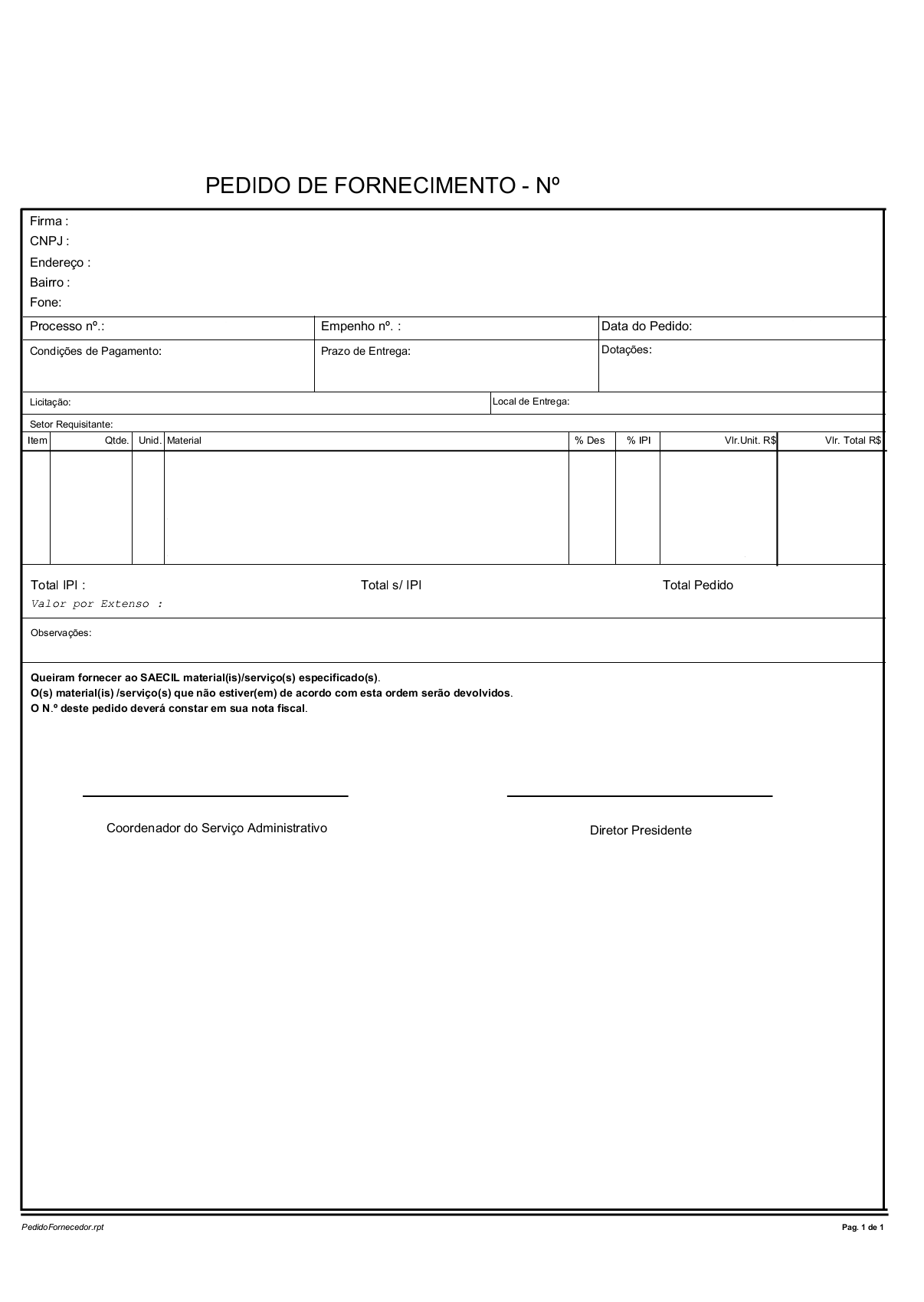 MINUTA  PEDIDO DE FORNECIMENTO